目  录1.	软硬件版本	32.	多种查看IP的方法	42.1.	使用抓包工具“NetScan 1.04.exe“查看IP	42.2.	使用TwinCAT查看IP	42.3.	使用显示屏查看IP	5软硬件版本文章测试功能所用测试环境：控制器版本：FreeBSD：12.1-RELEASE-p10TC/BSD：12.1.20200928093446,1TwinCAT：3.1.4024.10测试电脑版本：Windows：win10 64位。TwinCAT：3.1.4024.10多种查看IP的方法使用抓包工具“NetScan 1.04.exe“查看IP使用抓包工具“NetScan 1.04.exe“可以读取所有通过所选网卡的通讯设备的IP情况。双击打开NetScan 1.04.exe，选择所连控制器网卡。所有通过所选网卡的通讯设备的IP情况会自动在下方显示。如果没有显示出来的话，请关闭两侧（本机和PLC）防火墙，插拔一下网线。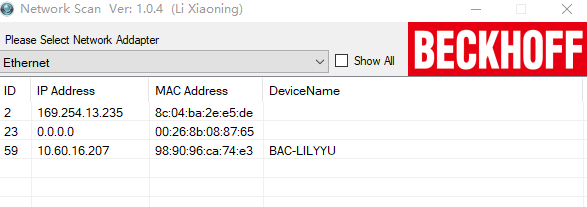 使用TwinCAT查看IP使用TwinCAT查看IP适用于知道控制器IP网段的情况，参考第5章将自己电脑IP改为和控制器同一网段。安装完TwinCAT后在电脑右小角任务栏中会出现TwinCAT图标，点击TwinCAT图标，选择Router=>Edit Routes。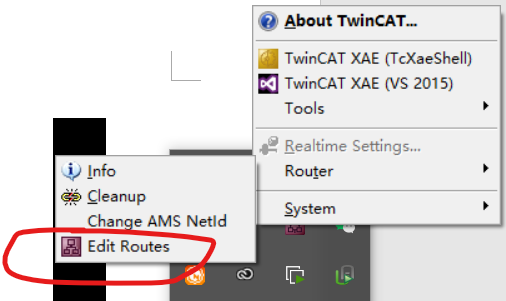 在弹出的路由编辑里点击Add…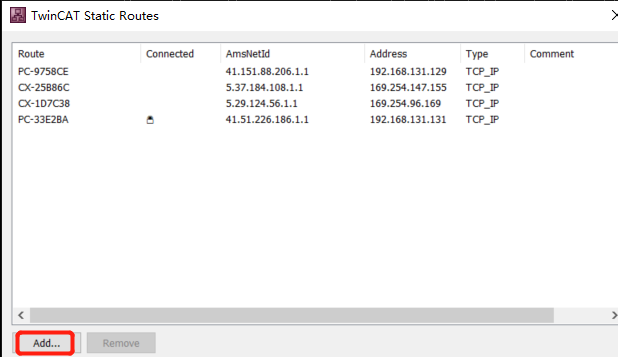 在弹出的路由添加表里，点击Broadcast Search进行广播搜索控制器。这一步会弹出选择自己网卡的选项，选择连接控制器的哪个网卡。点击OK。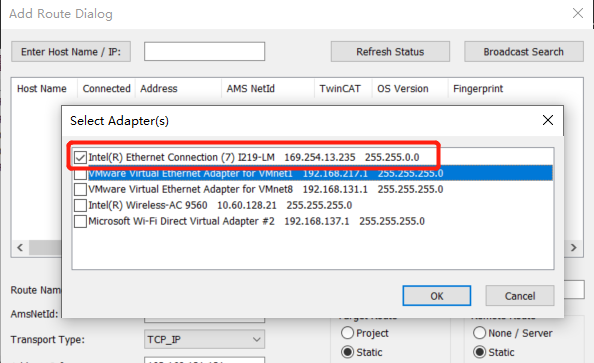 搜索到的设备会出现在下方表格内。在这个表格内就可以查看控制器的Host Name、IP地址等信息。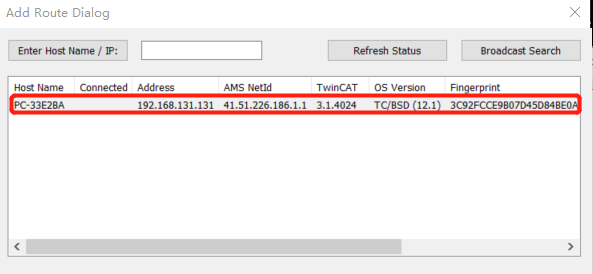 使用显示屏查看IP在控制器上连接键盘及带DVI接口的显示屏。按照第4章，给控制器连接电源，并上电。控制器启动后，显示屏会显示命令行界面，输入用户名和密码后进入。控制器默认用户名及密码如下：Login: AdministratorPassword: 1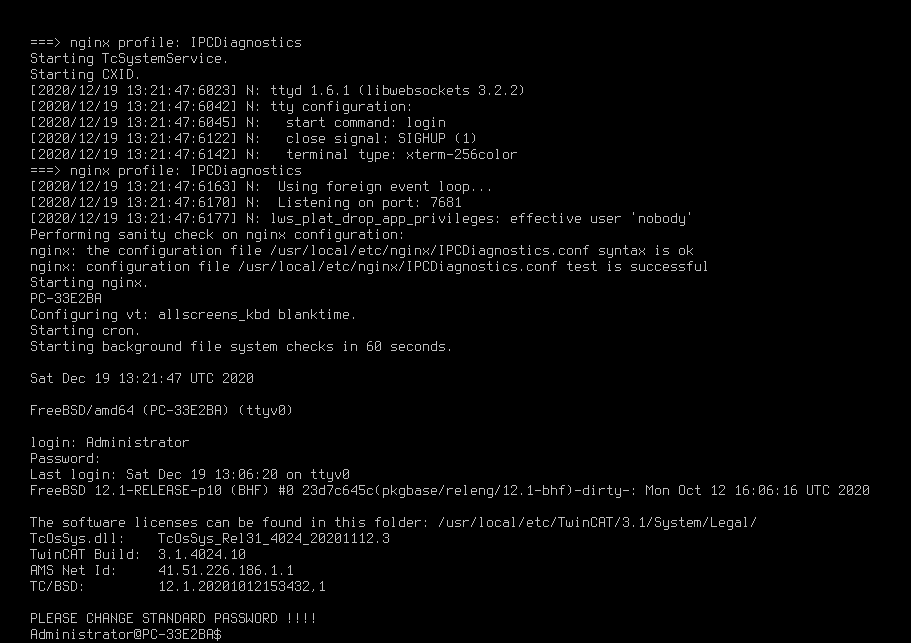 在命令行界面输入ifconfig查看控制器IP地址。控制器默认IP为169.254.x.x，子网掩码为255.255.0.0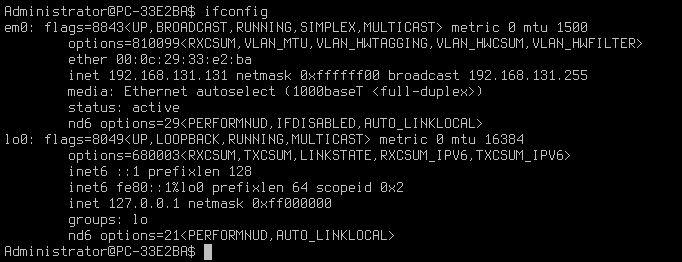 上海（ 中国区总部）中国上海市静安区汶水路 299 弄 9号（市北智汇园）电话: 021-66312666			北京分公司北京市西城区新街口北大街 3 号新街高和大厦 407 室电话: 010-82200036		邮箱: beijing@beckhoff.com.cn		广州分公司广州市天河区珠江新城珠江东路16号高德置地G2603 室电话: 020-38010300/1/2 	邮箱: guangzhou@beckhoff.com.cn		成都分公司成都市锦江区东御街18号 百扬大厦2305 房电话: 028-86202581 	邮箱: chengdu@beckhoff.com.cn		作者：杨志伟职务：技术工程师邮箱：zw.yang@beckhoff.com.cn日期：2021-02-19摘  要：通过NetScan 1.04.exe、TwinCAT软件、显示屏查看控制器的IP地址关键字：NetScan，TC/BSD摘  要：通过NetScan 1.04.exe、TwinCAT软件、显示屏查看控制器的IP地址关键字：NetScan，TC/BSD附  件：附  件：免责声明：我们已对本文档描述的内容做测试。但是差错在所难免，无法保证绝对正确并完全满足您的使用需求。本文档的内容可能随时更新，如有改动，恕不事先通知，也欢迎您提出改进建议。免责声明：我们已对本文档描述的内容做测试。但是差错在所难免，无法保证绝对正确并完全满足您的使用需求。本文档的内容可能随时更新，如有改动，恕不事先通知，也欢迎您提出改进建议。参考信息：参考信息：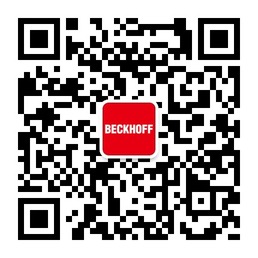 请用微信扫描二维码通过公众号与技术支持交流倍福官方网站：https://www.beckhoff.com.cn在线帮助系统：https://infosys.beckhoff.com/index_en.htm请用微信扫描二维码通过公众号与技术支持交流倍福虚拟学院：https://tr.beckhoff.com.cn/请用微信扫描二维码通过公众号与技术支持交流招贤纳士：job@beckhoff.com.cn技术支持：support@beckhoff.com.cn产品维修：service@beckhoff.com.cn方案咨询：sales@beckhoff.com.cn请用微信扫描二维码通过公众号与技术支持交流